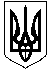 КОМУНАЛЬНА УСТАНОВА «ОЛЕКСАНДРІЙСЬКИЙ РАЙОННИЙ ЦЕНТР ІЗ ОБСЛУГОВУВАННЯ ЗАКЛАДІВ ОСВІТИ»  ОЛЕКСАНДРІЙСЬКОЇ РАЙОННОЇ РАДИ  КІРОВОГРАДСЬКОЇ ОБЛАСТІНАКАЗвід  16.05. 2019 року										№  135м. ОлександріяПро  участь у очній сесії підвищення кваліфікаціївчителів початкових класів ЗЗСО 							Відповідно до листа комунального закладу «Кіровоградський обласний інститут післядипломної педагогічної освіти імені Василя Сухомлинського» від 11.05.2019 року   № 389/06-09 «Про проведення очної сесії», на виконання  наказу відділу освіти від   16. 05. 2019  року № 49 «Про  участь у очній сесії підвищення кваліфікації вчителів початкових класів ЗЗСО»  та з метою підвищення кваліфікації вчителів початкових класів закладів загальної середньої освіти району в умовах реформування галузі освітиНАКАЗУЮ:Відрядити до навчально-виховного комплексу «Олександрійський колегіум – спеціалізована школа» Олександрійської міської радиІ-ІІ сесії: 03.06-07.06.2019,ІІІ сесія: 10.06-14.06.2019вчителів початкових класів ЗЗСО. (Додаток ).2.  Відповідальним особам з охорони праці провести інструктажі із охорони праці і безпеки життєдіяльності з вчителями початкових класів ЗЗСО з реєстрацією в журналі встановленого зразка.3. Витрати на відрядження віднести за рахунок відряджуючої сторони.4. Контроль за виконанням даного наказу залишаю за собою. Директор                                                                     В. Ільющенкова													Додаток									до наказу КУ 									«Олександрійський РЦОЗО»									від 16. 05. 2019  року № 135Списокслухачів очної сесії (вчителі початкових класів)№ з/пПІБЗаклад1Нощенко Катерина МихайлівнаВойнівська ЗШ І-ІІІ ст.2Красношлик Діана ОлександрівнаВойнівська ЗШ І-ІІІ ст.3Валентович Вікторія Василівна   Головківський НВК4Бардаков Олексій ІвановичДобронадіївська ЗШ І-ІІІ ст.5Нестулєй Любов МиколаївнаІзмайлівська ЗШ І-ІІІ ст.6Погрібна Ірина АнатоліївнаКористівська ЗШ І-ІІІ ст.7Бець Лариса ІванівнаКосівське НВО8Жуфалаян Віта ОлександрівнаКуколівський НВК9Нужна Ольга ІванівнаЛікарівський НВК10Дідковська Світлана ІванівнаНедогарський НВК11Чайка Олена ОлександрівнаНовопразький НВК12Перкіна Анна ВасилівнаНовопразький НВК13Поденежна Ольга СтепанівнаНовопразьке НВО14Даценко  Ірина   ФедорівнаОлександрівська ЗШ І-ІІІ ст.15Павліщева Валерія  Сергіївна.Олександрівська ЗШ І-ІІІ ст.16Клокова Людмила ВасилівнаПопельнастівська ЗШ І-ІІІ ст.17Губенко Світлана ВікторівнаПротопопівська ЗШ І-ІІІ ст.18Метелиця Світлана ІванівнаУлянівська ЗШ І-ІІІ ст.19Слободянюк Тетяна АнатоліївнаЦукрозаводський НВК20Громова Олена АнатоліївнаЧервонокам’янське НВО21Ткач Ольга МиколаївнаШарівський НВК22Рубан Інна ВолодимирівнаАндріївська ЗШ І-ІІ ст.23Родіонова Ірина ГригорівнаБутівський НВК24Твердохліб Наталію ВасилівнуНовопразька ЗШ І-ІІ ст.25Кириленко Людмила ІванівнаНовоселівський НВК26Колісник Лариса АнатоліївнаЩасливська ЗШ І-ІІ ст.27Савичева Людмила МиколаївнаЯсинуватська ЗШ І-ІІ ст.